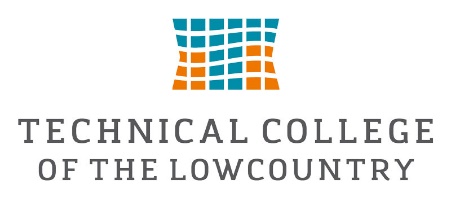 F-1 Waiver For Change Of Immigrant/Nonimmigrant ClassificationF-1 visa holders that have applied for change of immigration/nonimmigrant classification or permanent resident should use this form. This form should be completed and submitted to the International Admissions Coordinator with the appropriate documentation as listed below.	Please Check One:		___ I would like to maintain my F-1 status while pending from permanent residency.		Required documentation: I-485 receipt notice, Notice of Action or permanent resident card.___ I would like to be considered as a permanent resident applicant and do not want to maintain my F-1 status. I understand that my I-20 will be terminated.		Required documentation: I-485 receipt notice, Notice of Action or permanent resident card.___ I have had a change of nonimmigrant status to______________________ (please indicate new immigrant status and would like to terminate my I-20)		Required documentation: New I-94 card (notice of action) or new visa stamp in passport.……………………………………………………………………………………………………………………………………………………………………………………………Student Information:Student Name:___________________________________________________   Date:___/___/______TCL Student ID#________________________________Signature:______________________________________